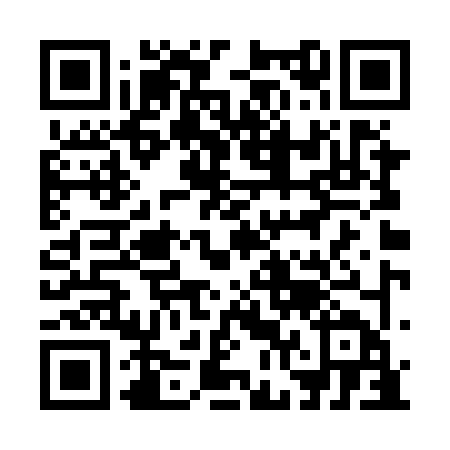 Prayer times for Saint-Pierre-de-Kent, New Brunswick, CanadaMon 1 Jul 2024 - Wed 31 Jul 2024High Latitude Method: Angle Based RulePrayer Calculation Method: Islamic Society of North AmericaAsar Calculation Method: HanafiPrayer times provided by https://www.salahtimes.comDateDayFajrSunriseDhuhrAsrMaghribIsha1Mon3:275:301:236:489:1511:192Tue3:285:311:236:489:1511:183Wed3:295:321:236:489:1511:174Thu3:305:321:246:489:1511:175Fri3:315:331:246:489:1411:166Sat3:335:341:246:489:1411:157Sun3:345:351:246:489:1311:148Mon3:355:351:246:479:1311:139Tue3:375:361:246:479:1211:1210Wed3:385:371:256:479:1211:1011Thu3:395:381:256:479:1111:0912Fri3:415:391:256:469:1011:0813Sat3:435:401:256:469:1011:0614Sun3:445:411:256:469:0911:0515Mon3:465:421:256:459:0811:0416Tue3:475:431:256:459:0711:0217Wed3:495:441:256:449:0611:0118Thu3:515:451:256:449:0510:5919Fri3:535:461:256:439:0510:5720Sat3:545:471:256:439:0410:5621Sun3:565:481:266:429:0310:5422Mon3:585:491:266:429:0210:5223Tue4:005:501:266:419:0010:5124Wed4:015:511:266:418:5910:4925Thu4:035:521:266:408:5810:4726Fri4:055:541:266:398:5710:4527Sat4:075:551:266:388:5610:4328Sun4:095:561:266:388:5510:4129Mon4:115:571:266:378:5310:3930Tue4:135:581:256:368:5210:3731Wed4:145:591:256:358:5110:35